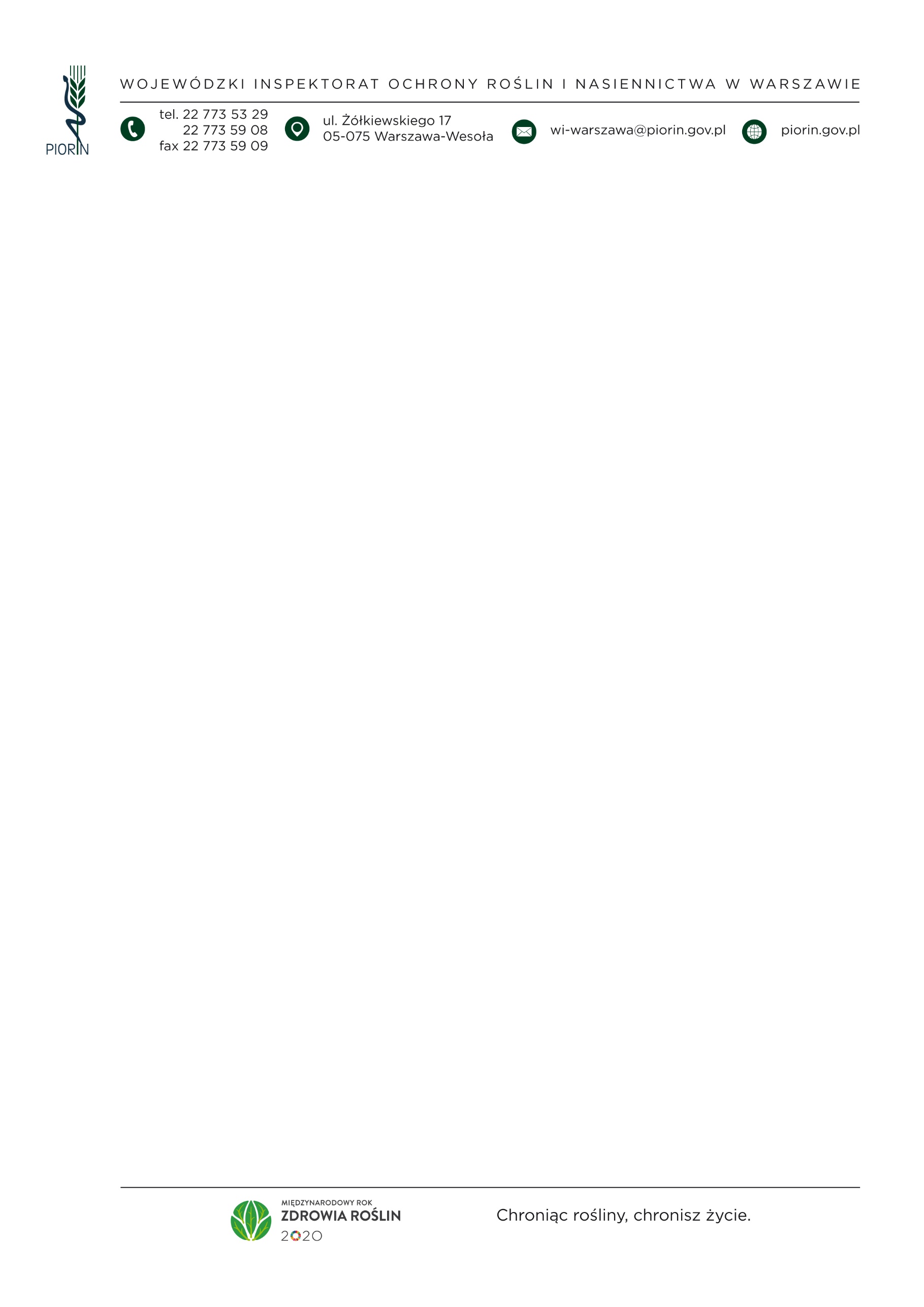  Załącznik Nr 2 do SIWZ................................................................................................................................................................................................................................         (nazwa i adres Wykonawcy)        			                        ............................................									             (miejscowość i data)tel.: ...............................................fax: ...............................................	Wojewódzki Inspektorat Ochrony 	Roślin i Nasiennictwa 	w Warszawie  	ul. Żółkiewskiego 17	05-075 Warszawa-WesołaO Ś W I A D C Z E N I EPrzystępując do udziału w postępowaniu o udzielenie zamówienia publicznego prowadzonego w trybie przetargu nieograniczonego na dostawę paliw składam w imieniu wykonawcy następujące informacje:Część I: INFORMACJE DOTYCZĄCE WYKONAWCYA: Informacje na temat wykonawcy B: Informacje na temat poleganie na zasobach innych podmiotówC: Informacje dotyczące podwykonawców, na których zasobach wykonawca nie polegaCzęść II: PODSTAWY WYKLUCZENIAA: Informacje o braku istnienia okoliczności wskazanych w art. 24 ust. 1 oraz ust. 5 ustawy PzpOświadczam, że nie występują wobec mnie okoliczności wskazane w art. 24 ust. 1 pkt 13-22 oraz ust. 5  pkt 1-4 i 8 ustawy Pzp, które skutkowałyby wykluczeniem z postępowania.Oświadczam, że wobec wskazanego/-ych w Części I sekcji B niniejszego oświadczenia podmiotu/-ów………………………………………………………………………………………………………………………………………………,………………………………………………………………………………………………………………………………………………,na którego/-ych zasoby powołuję się w celu wykazania spełnienia warunków udziału w niniejszym postępowaniu, nie występują okoliczności wskazane w art. 24 ust. 1 pkt 13-22 oraz ust. 5 pkt 1-4 oraz 8 ustawy Pzp.Oświadczam, że wobec wskazanego/-ych w Części I sekcji C niniejszego oświadczania podwykonawcy/-ów:………………………………………………………………………………………………………………………………………………,………………………………………………………………………………………………………………………………………………,na którego/-ych zasobach nie polegam w celu wykazania spełnienia warunków udziału w niniejszym postępowaniu, nie występują okoliczności wskazane w art. 24 ust. 1 pkt 13-22 oraz ust. 5 pkt 1-4 oraz 8 ustawy Pzp.B: Informacja o istnieniu okoliczności wskazanych w art. 24 ust. 1 oraz ust. 5 ustawy PzpOświadczam, że zachodzą wobec mnie/ lub następującego innego podmiotu/podwykonawcy…………………………………………………………………………………………………………………………………………………………,…………………………………………………………………………………………………………………………………………………………,Podstawy wykluczenia z postępowania na podstawie art. 24 ust…… ustawy PzpJednocześnie oświadczam, że na podstawie art. 24 ust. 8 ustawy Pzp podjąłem następujące środki naprawcze, które w moim przekonaniu pozwalają na udział w postępowaniu:……………………………………………………………………………………………………………………………………………………………………………………………………………………………………………………………………………………………………………………………………………………………………………………………………………………………………………………………………………………………………………………………………………………………………………………………………………………………………………………Część III WARUNKI UDZIAŁU W POSTĘPOWANIUOświadczam, że spełniam warunki udziału w postępowaniu określone przez zamawiającego w SIWZ.Część IV: OŚWIADCZENIE DOTYCZĄCE DOSTĘPNOŚCI DOKUMENTÓWSpośród wymaganych przez Zamawiającego dokumentów potwierdzających brak podstaw do wykluczenia lub spełnienia warunków udziału w postępowaniu, Zamawiający ma możliwość uzyskania bezpośrednio za pomocą bezpłatnej i ogólnodostępnej krajowej bazy danych odpowiednio następujących dokumentów:………………………………………………………………………………………………………………………………………………………………………Część V: OŚWIADCZENIA KOŃCOWENiżej podpisany(-a)(-i) oficjalnie oświadcza(-ją), że informacje podane powyżej w częściach I-IV są aktualne i zgodne z prawdą oraz że zostały przedstawione z pełną świadomością konsekwencji poważnego wprowadzenia w błąd.Niżej podpisany(-a)(-i) oficjalnie oświadcza(-ją), że jest (są) w stanie, na żądanie i bez zwłoki, przedstawić zaświadczania i inne rodzaje dowodów w formie dokumentów, z wyjątkiem przypadków, w których:Zamawiający ma możliwość uzyskania odpowiednich dokumentów potwierdzających bezpośrednio za pomocą bezpłatnej krajowej bazy danych w dowolnym państwie członkowskim, które zostały wskazane w części IV oświadczenia lubInstytucja zamawiająca lub podmiot zamawiający już posiada odpowiednią dokumentację lubWykonawca złoży zaświadczenie o wpisie do urzędowego wykazu wydane przez właściwy organ lub certyfikat wydany przez właściwą jednostkę certyfikującą kraju, w którym wykonawca ten ma siedzibę lub miejsce zamieszkania, wskazujące na dokumenty stanowiące podstawę wpisu lub uzyskania certyfikacji, w miejscu odpowiednich dokumentów.Niżej podpisany(-a)(-i) oficjalnie wyraża(-ją) zgodę na to, aby uzyskał(-a)(-o) dostęp do dokumentów potwierdzających informacje, które zostały przedstawione w Części IV niniejszego oświadczenia, na potrzeby postępowania.……………………………, dnia……………			……………………………………………………………(miejscowość i data)						(podpis wykonawcy lub upoważnionego przedstawiciela						                                                	wykonawcy)			IdentyfikacjaOdpowiedźCzy wykonawca jest wpisany do urzędowego wykazu zatwierdzonych wykonawców lub posiada równoważne zaświadczenie (np. w ramach krajowego systemu kwalifikowania)?TAKNIE Jeżeli tak:Proszę podać nazwę wykazu lub zaświadczenia i odpowiedni numer rejestracyjny lub numer zaświadczenia jeśli dotyczy:Jeżeli oświadczenie wpisu do wykazu lub wydanie zaświadczenia jest dostępne w formie elektronicznej, proszę podać:Proszę podać dane referencyjne stanowiące podstawę wpisu do wykazu lub wydania zaświadczenia oraz, w stosownych przypadkach, klasyfikację nadaną w urzędowym wykazie:Czy wpis do wykazu lub wydane zaświadczenie obejmują warunki udziału w postępowaniu?Jeżeli nie:Proszę wskazać jakich warunków nie obejmuje wpis do wykazu lub wydane zaświadczenie.[………………………………………………………][……………………………………………………………](adres internetowy)[……………………………………………………………](wydający urząd lub organ)[……………………………………………………………](dane referencyjne dokumentacji)[……………………………………………………………]TAKNIEWykazywanie warunków z powołaniem się na zasoby innych podmiotów:Odpowiedź:Czy wykonawca polega na zasobach innych podmiotów w celu wykazania spełnienia warunków udziału w postępowaniu?TAKNIEJeżeli tak proszę podaćNazwę podmiotu na zasobach których wykonawca polega:Warunki które wykonawca wykazuje polegając na zasobach innego podmiotu.Adres pocztowy:Osobę lub osoby wyznaczone do kontaktuTelefonAdres e-mail[…………………………………………………………][…………………………………………………………][…………………………………………………………][…………………………………………………………][…………………………………………………………][…………………………………………………………]Wykonawca zobowiązany jest także złożyć oświadczanie w części II („Podstawy wykluczenia”) dla każdego innego podmiotu na zasoby którego wykonawca się powołujeWykonawca zobowiązany jest także złożyć oświadczanie w części II („Podstawy wykluczenia”) dla każdego innego podmiotu na zasoby którego wykonawca się powołujePodwykonawstwoOdpowiedziCzy wykonawca zamierza zlecić osobom trzecim podwykonawstwo jakiejkolwiek części zamówienia?TAKNIEJeżeli tak, wskazać część zamówienia, którym wykonanie zamierza powierzyć podwykonawcy(-om)[…………………… %]Jeżeli tak i o ile jest to wiadome, podać wykaz proponowanych podwykonawców[……………………………………………………………]Wykonawca zobowiązany jest także złożyć oświadczenie w części II („Podstawy wykluczenia”) dla każdego podwykonawcyWykonawca zobowiązany jest także złożyć oświadczenie w części II („Podstawy wykluczenia”) dla każdego podwykonawcy